1.9	to consider, in accordance with Resolution 758 (WRC-12):1.9.2	the possibility of allocating the bands 7 375-7 750 MHz and 8 025-8 400 MHz to the maritime-mobile satellite service and additional regulatory measures, depending on the results of appropriate studies;IntroductionWRC-12 invites ITU-R in Resolution 758 (WRC-12) to conduct technical and regulatory studies on the possibility of allocating the frequency bands 7 375-7 750 MHz and 8 025-8 400 MHz or parts of those bands to the maritime mobile-satellite service (MMSS) while ensuring the compatibility with existing services.Studies conducted by ITU-R show that there are many earth stations, all over the world, operating in science services, as well as fixed and mobile earth stations which need to be protected from harmful interference from MMSS stations in those frequency bands. In accordance with those studies, separation distances in the order of several hundred kilometres are required to protect the earth stations in the Earth exploration-satellite service (EESS) and fixed stations from interference.ProposalsPursuant to the results of the ITU-R studies, the Arab States administrations propose that no allocation be granted to MMSS in the bands 7 375-7 750 MHz and 8 025-8 400 MHz, in accordance with the following proposals:ARTICLE 5Frequency allocationsSection IV – Table of Frequency Allocations
(See No. 2.1)

NOC	ARB/25A9A2/17 250-8 500 MHzNOC	ARB/25A9A2/27 250-8 500 MHzReasons:	To affirm that no frequencies be granted to MMSS in the bands 7 375-7 750 MHz and 8 025-8 400 MHz.SUP	ARB/25A9A2/3RESOLUTION 758 (WRC-12)Allocation to the fixed-satellite service and the maritime-
mobile satellite service in the 7/8 GHz rangeReasons:	There is no need for this Resolution.______________World Radiocommunication Conference (WRC-15)
Geneva, 2–27 November 2015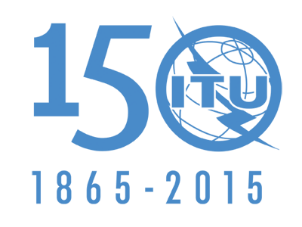 INTERNATIONAL TELECOMMUNICATION UNIONPLENARY MEETINGAddendum 2 to
Document 25(Add.9)-E10 September 2015Original: ArabicArab States Common ProposalsArab States Common ProposalsProposals for the work of the conferenceProposals for the work of the conferenceAgenda item 1.9.2Agenda item 1.9.2Allocation to servicesAllocation to servicesAllocation to servicesRegion 1Region 2Region 37 300-7 450	FIXED				FIXED-SATELLITE (space-to-Earth)				MOBILE except aeronautical mobile				5.4617 300-7 450	FIXED				FIXED-SATELLITE (space-to-Earth)				MOBILE except aeronautical mobile				5.4617 300-7 450	FIXED				FIXED-SATELLITE (space-to-Earth)				MOBILE except aeronautical mobile				5.4617 450-7 550	FIXED				FIXED-SATELLITE (space-to-Earth)				METEOROLOGICAL-SATELLITE (space-to-Earth)				MOBILE except aeronautical mobile				5.461A7 450-7 550	FIXED				FIXED-SATELLITE (space-to-Earth)				METEOROLOGICAL-SATELLITE (space-to-Earth)				MOBILE except aeronautical mobile				5.461A7 450-7 550	FIXED				FIXED-SATELLITE (space-to-Earth)				METEOROLOGICAL-SATELLITE (space-to-Earth)				MOBILE except aeronautical mobile				5.461A7 550-7 750	FIXED				FIXED-SATELLITE (space-to-Earth)				MOBILE except aeronautical mobile7 550-7 750	FIXED				FIXED-SATELLITE (space-to-Earth)				MOBILE except aeronautical mobile7 550-7 750	FIXED				FIXED-SATELLITE (space-to-Earth)				MOBILE except aeronautical mobileAllocation to servicesAllocation to servicesAllocation to servicesRegion 1Region 2Region 38 025-8 175	EARTH EXPLORATION-SATELLITE (space-to-Earth)				FIXED				FIXED-SATELLITE (Earth-to-space)				MOBILE  5.463				5.462A8 025-8 175	EARTH EXPLORATION-SATELLITE (space-to-Earth)				FIXED				FIXED-SATELLITE (Earth-to-space)				MOBILE  5.463				5.462A8 025-8 175	EARTH EXPLORATION-SATELLITE (space-to-Earth)				FIXED				FIXED-SATELLITE (Earth-to-space)				MOBILE  5.463				5.462A8 175-8 215	EARTH EXPLORATION-SATELLITE (space-to-Earth)				FIXED				FIXED-SATELLITE (Earth-to-space)				METEOROLOGICAL-SATELLITE (Earth-to-space)				MOBILE  5.463				5.462A8 175-8 215	EARTH EXPLORATION-SATELLITE (space-to-Earth)				FIXED				FIXED-SATELLITE (Earth-to-space)				METEOROLOGICAL-SATELLITE (Earth-to-space)				MOBILE  5.463				5.462A8 175-8 215	EARTH EXPLORATION-SATELLITE (space-to-Earth)				FIXED				FIXED-SATELLITE (Earth-to-space)				METEOROLOGICAL-SATELLITE (Earth-to-space)				MOBILE  5.463				5.462A8 215-8 400	EARTH EXPLORATION-SATELLITE (space-to-Earth)				FIXED				FIXED-SATELLITE (Earth-to-space)				MOBILE  5.463				5.462A8 215-8 400	EARTH EXPLORATION-SATELLITE (space-to-Earth)				FIXED				FIXED-SATELLITE (Earth-to-space)				MOBILE  5.463				5.462A8 215-8 400	EARTH EXPLORATION-SATELLITE (space-to-Earth)				FIXED				FIXED-SATELLITE (Earth-to-space)				MOBILE  5.463				5.462A